SchulversuchspraktikumAxel WuttkeSommersemester 2013Klassenstufen 7&8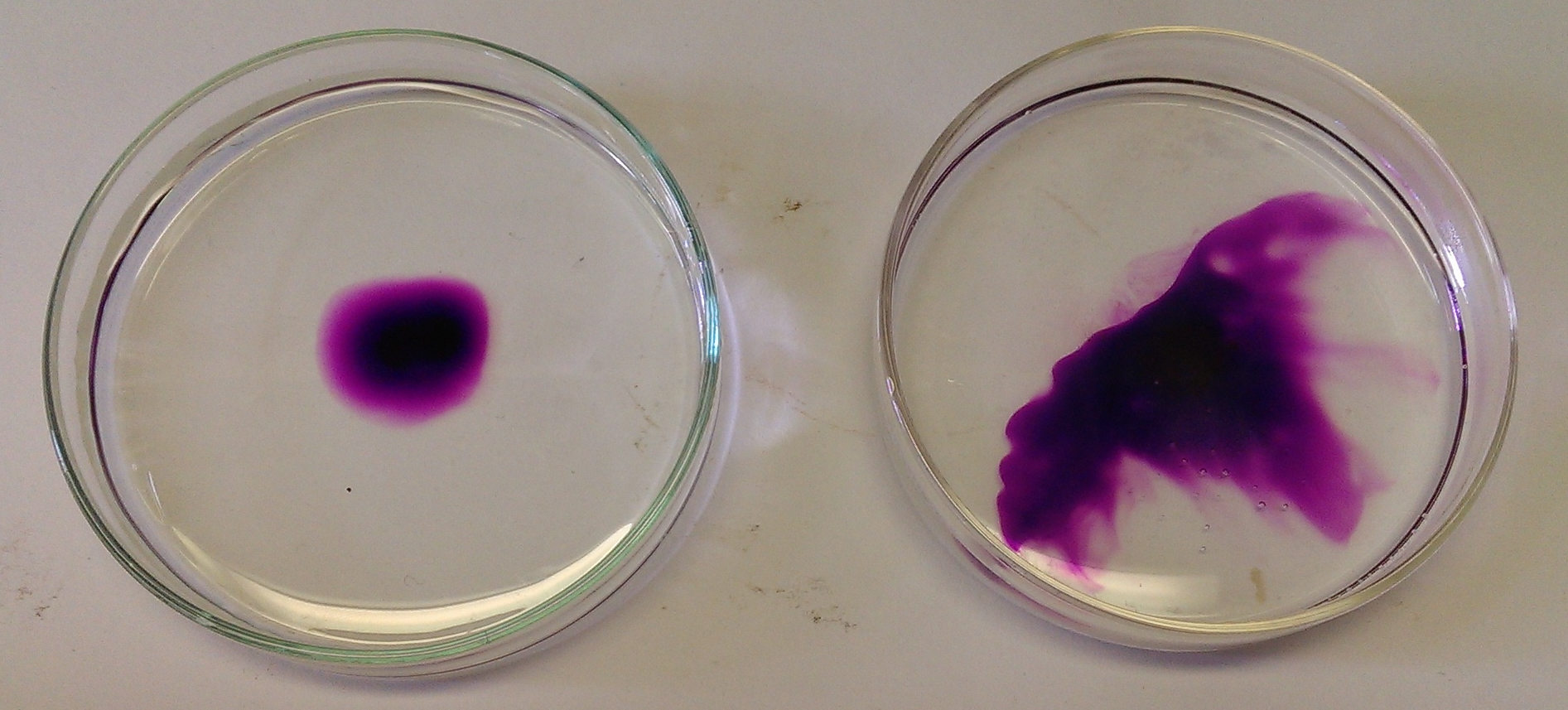 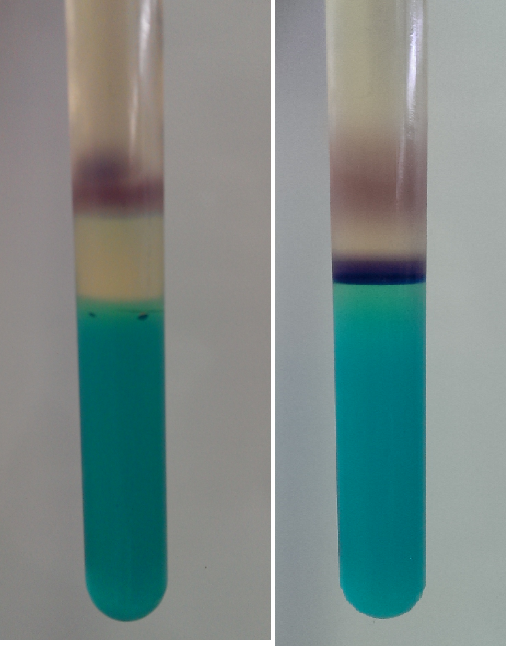 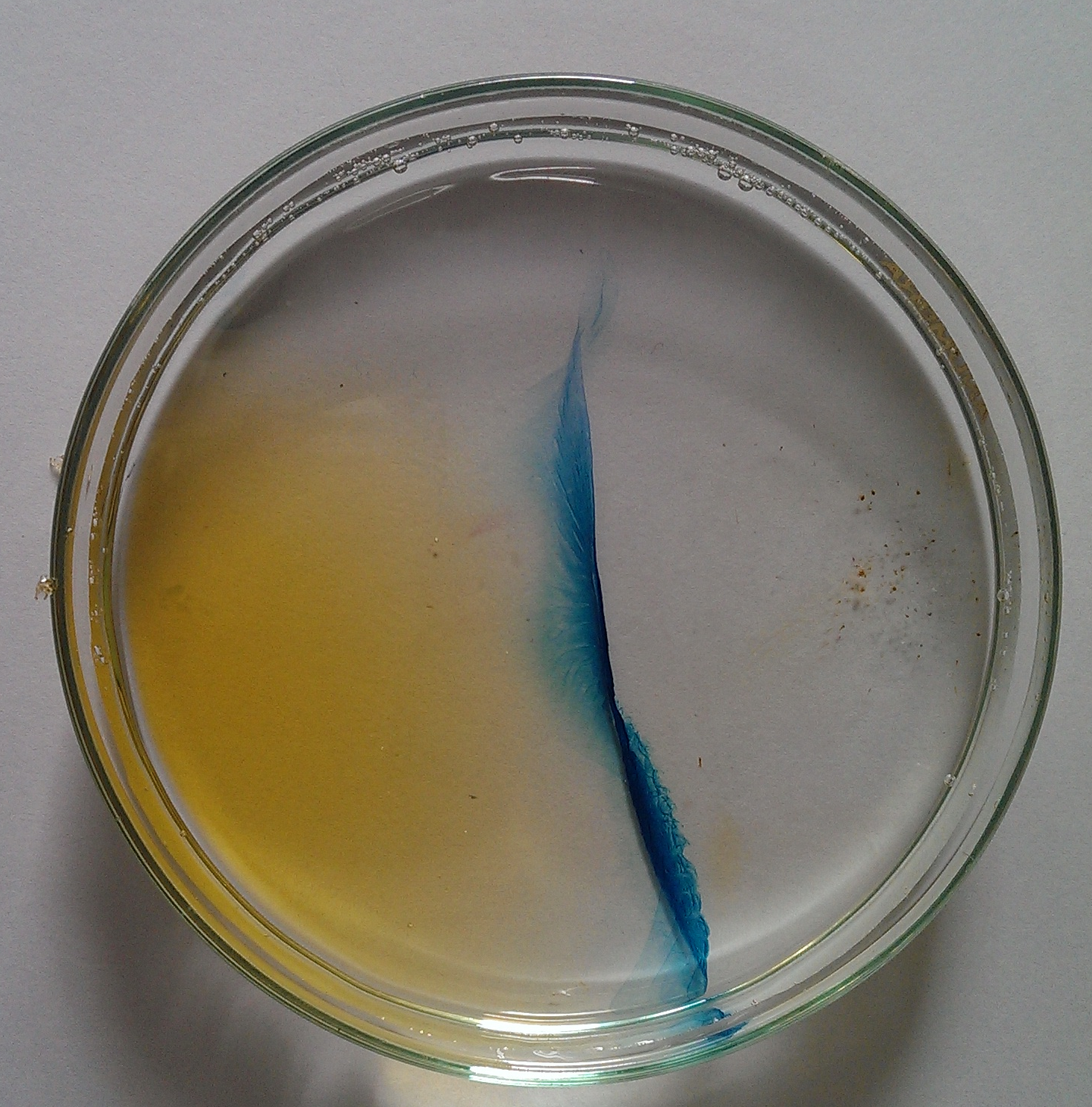 Teilchenmodell, Brown’sche Molekularbewegung, DiffusionBeschreibung  des Themas und zugehörige Lernziele Das Thema Diffusion ist zwar kein fester Bestandteil des Kerncurriculums, bietet jedoch eine sehr gute Möglichkeit, die Teilchenvorstellung der SuS im Unterricht zu festigen. Lehrinhalte können u.a. die Brown’sche Molekularbewegung – Teilchen sind immer in Bewegung und teilen sich aufgrund dessen gleich auf – und Osmosevorgänge – auch kleinste Teilchen unterscheiden sich in ihrer Größe – sein.Nach dem Kerncurriculum sollten SuS Fragen an die Natur stellen und sie selber beantworten können. Diffusion und Osmose sind in der Natur häufig auftretende Phänomene (z.B. Warum man kein dest. oder zu Meerwasser trinken sollte). Weiterhin sollen sie Hypothesen bilden und Prognosen wagen können. Dies kann an Phänomenen wie der Parfümausbreitung in der Luft geübt werden.Durch eine Vertiefung der Diffusion mit Osmosevorgängen ist es möglich, in Absprache mit dem Fachlehrer für Biologie ein fächerübergreifendes Thema zu behandeln und somit die Bedeutung der Chemie für biologische Phänomene aufzuzeigen.Als Lernziele sollten die SuS unter Verwendung des Teilchenmodells erklären können, warum Stoffe in Wasser diffundieren. Ein wesentlichen Bestandteil sollte die Brown´sche Molekularbewegung darstellen, da sie immanent zur Erklärung der Vorgänge ist. Als Vertiefung besteht die Möglichkeit, Osmose-Vorgänge im Rahmen des Unterrichts zu betrachten.Relevanz des Themas für die SuSAnhand der Diffusion lassen sich viele Alltagsphänome in der unmittelbaren Umgebung der SuS erklären. Mögliche Beobachtungen könnten bspw. die Ausbreitung eines Parfumdufts in einen Raum oder das Lösen von Zucker in einem Tee sein. Es ist in der niedrigen Klassenstufe darauf zu achten, das noch keine Ionen eingeführt wurden. Die Beobachtungen sollten stets mit einem sehr einfachen Teilchenmodell auf submikroskopischer Ebene beschrieben werden.Lehrerversuche V1 – Diffusion in Gelantine-LösungMaterialien: 		Reagenzglas, Becherglas, Kochplatte mit Rührer, Eisbad oder KühlschrankChemikalien: 		Gelantine, Kupfersulfat, konz. Ammoniaklsg., WasserDurchführung:	Es werden 100 mL einer 5 %-igen Gelantine-Lösung hergestellt. Davon werden 25 mL mit einer Spatelspitze Kupfersulfatlösung in ein Reagenzglas gegeben und im Kühlschrank (oder Eisbad) ausgehärtet. Ist die erste Schicht hart geworden, so kann eine zweite Schicht bestehend aus 25 mL der Gelantine-Lösung auf die Erste gegeben und ebenfalls zum Aushärten in den Kühlschrank gestellt werden. Ist diese Schicht ebenfalls hart geworden, kann eine dritte Schicht bestehend aus 25 mL der Gelantine-Lösung und 2-3 mL Ammoniak zugegeben und ebenfalls im Kühlschrank ausgehärtet werden. Das Reagenzglas wird für einen Tag im Kühlschrank belassen.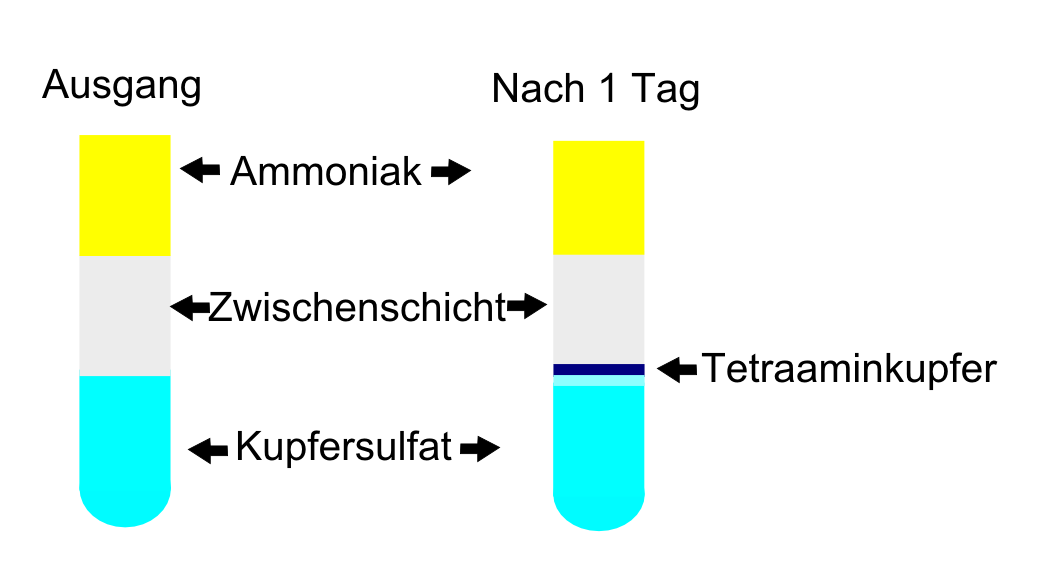 Beobachtung: 	Sowohl Ammoniak (gelb) als auch Kupfersulfat (blau) diffundieren in die Zwischenschicht (grau). Nach einem Tag hat sich ein Tiefblauer Ring gebildet, der sich langsam in Richtung der unteren Schicht bewegt.Deutung:	Trifft Kupfersulfat auf Ammoniak bilden sich Tetraamin-Kupferionen mit einer tiefblauen Färbung. Die Gelantine-Lösung dient dazu die Diffusion so langsam zu gestalten, dass man sie beobachten kann. Ammoniak diffundieren deutlich schneller als das wesentlich schwerere Kupfersulfat. Das Ammoniak-Molekül ist einhergehend mit der geringeren Masse auch wesentlich kleiner, weshalb der blaue Ring zunächst in der Nähe der Kupfersulfatschicht entsteht.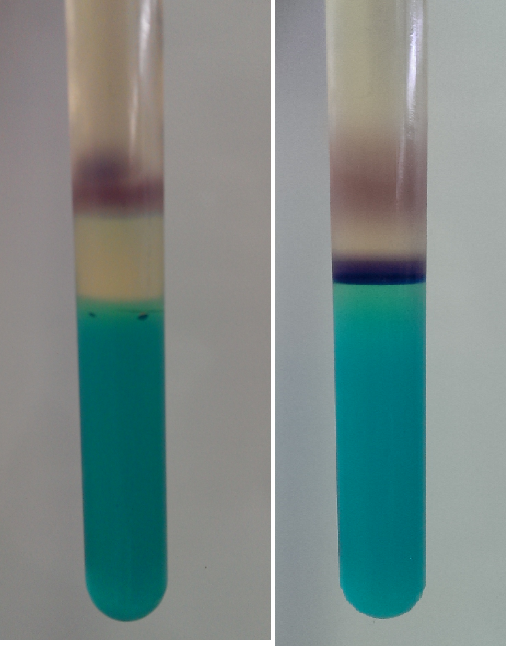 Entsorgung:	Zur Entsorgung wird das Reagenzglas erhitzt und das verflüssigte Gemisch in den Sammelbehälter für schwermetallhaltige Abfälle getan.Literatur				[1] Prof. Dr. Volker Schneider, Experimente in der Schule - Diffusion,
		http://www.experimente-in-der-schule.de/sekundarstufe/lebewesen_ 		wasser .php?offset=5, zuletzt abgerufen am 01.08.2013V2 – Diffusion von Kaliumpermanganat in WasserMaterialien: 		Petrischale, SpatelChemikalien:		Kaliumpermanganat, WasserDurchführung: 			Die Petrischale wird mit ca. 50 mL Wasser gefüllt und auf eine helle Unterfläche (weißes Blatt) gestellt. Einige Kristalle Kaliumpermanganat werden in die Mitte der Petrischale gegeben. Es darf nicht umgerührt werden.Beobachtung:			Die Kaliumpermanganatkristalle sinken zu Boden und hinterlassen dabei einen violett gefärbten Bereich in der Petrischale. Allmählich breitet sich die Färbung in der Petrischale aus.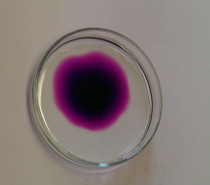 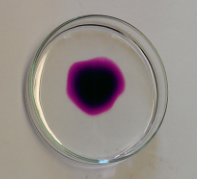 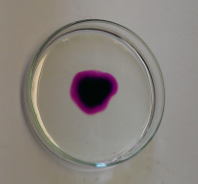 Deutung:		Das Kaliumpermanganat löst sich im Wasser und bildet eine tief violette Lösung. Durch die Zugabe des Kaliumpermanganats ist in der Petrischale ein Konzentrationsgefälle entstanden; dies wird allmählich durch die Brown´sche Molekularbewegung ausgeglichen. Die Teilchen sind immer in Bewegung und verteilen sich so in der ganzen Petrischale, bis die Lösung gleichmäßig durchmischt ist.Entsorgung:		Die Lösung wird mit viel Wasser im Abguss entsorgt.SchülerversucheV3 – Bildung von Berliner BlauMaterialien		Petrischale, SpatelChemikalien		Wasser, gelbes Blutlaugensalz, Eisen(III)-nitratDurchführung	Die Petrischale wird mit 50 mL Wasser gefüllt. Dann wird am Rand einer Seite eine Spatelspitze gelbes Blutlaugensalz und auf der gegenüberliegenden Seite eine Spatelspitze Eisen(III)-nitrat in die Petrischale gegeben.Beobachtung:	Um die Eisen(III)-nitratkristalle färbt sich das Wasser gelb. Nach kurzer Zeit bildet sich in der Mitte des Reagenzglases eine blaue Linie.Deutung:	Die Salze (Eisen(III)-nitrat und gelebes Blutlaugensalz) gehen in Lösung und diffundieren in der Petrischale. Beim Aufeinandertreffen der Teilchen in der Mitte findet eine Komplexbildungsreaktion statt, bei der sich das so genannte „Berliner Blau“ bildet.Entsorgung:	Die Lösung werden im Sammelbehälter für schwermetallhaltige Abfälle entsorgt.Literatur:	[1] AC-F-Skript Uni Göttingen, Sommersemester 2013, S. 62V4 – Diffusionsgeschwindigkeit von Kaliumpermanganat im warmen und kalten WasserMaterial:		2 Petrischalen, SpatelChemikalien:		Kaliumpermanganat, WasserDurchführung:	Beide Petrischalen werden mit 50 mL Wasser gefüllt. Das Wasser in einer der beiden Petrischalen wird mit einer Kochplatte erhitzt, die Temperatur in der anderen Petrischale belässt man bei Raumtemperatur. Nach dem Erhitzen des Wassers auf ca. 80°C werden die beiden Petrischalen auf eine weiße Unterlage gestellt und in beide eine Spatelspitze Kaliumpermanganat in die Mitte gegeben.Beobachtung:	In beiden Schalen bildet sich nach der Zugabe des Salzes eine violette Färbung, die sich nach außenhin ausbreitet. Im warmen Wasser verläuft die Ausbreitung der Färbung wesentlich schneller. Im kalten Wasser sind deutliche Linien erkennbar und die Färbung breitet sich regelmäßig aus. Im warmen Wasser entstehen „Wirbel“ und die Ausbreitung erfolgt nicht in gleichmäßigen Strukturen.Deutung:	Mit zunehmender Temperatur bewegen sich die Wasserteilchen in der Lösung schneller. Mit der Brown´schen Molekularbewegung lässt sich somit das schnellere Verteilen der Farbe bei höherer Temperatur erklären. Entsorgung:	Die Lösungen mit viel Wasser im Abguss entsorgen.Literatur:	[1] Helmut Boeck: Chemische Schulexperimente, Band 5, Verlag Harri Deutsch, 1978, S. 78V5 – Das schrumpfende und das wachsende EiMaterial:		2 Eier, 2 große Schalen, KochtopfChemikalien:		dest. Wasser, NatriumchloridDurchführung: 	Die Eier werden 10 Minuten gekocht und anschließend entschalt. Eine der Schalen wird mit dest. Wasser gefüllt und eine mit Wasser und 2 Teelöffeln Natriumchlorid. Die Eier werden vor einem Lineal liegend fotografiert und anschließend wird jeweils ein Ei für 24 Stunden in eine der beiden Schalen gelegt. Anschließend werden die Eier wieder fotografiert und die größen verglichen. Beobachtung:	Das Ei im dest. Wasser ist größer geworden, das Ei im gesalzenen Wasser ist kleiner geworden.Deutung:		Beim Einlegen des Eis in dest. Wasser herrscht zwischen der Eiweißlö-			sung im Inneren des Eis und dem dest. Wasser ein Konzentrationsunter-			schied. Die unterschiedlichen Lösungen sind bestrebt, diesen Konzentrati-			onsunterschied auszugleichen. Dies gelingt durch die Poren der Eihaut, 			sie fungieren als semipermeable ("halbdurchlässige") Membran. Durch 			sie können Wasserteilchen hindurchtreten und in das Innere des Eis ge-			langen. Salzteilchen hingegen können nicht durch die Eihaut dringen. Das 			Ei wird größer.			Beim Ei in Salzwasser liegt ebenfalls ein Konzentrationsunterschied vor, 			der durch das Austreten der Flüssigkeit im Ei ausgeglichen werden kann. 			Salzteilchen können zum Ausgleich nicht in das Ei treten, da sie nicht 			durch die Poren des Ei’s gelangen können. Das Ei schrumpelt folglich ein 			wenig.Entsorgung:		Die Eier werden im Hausmüll entsorgt.Die Flüssigkeiten in den Schalen 			werden über den Abfluss entsorgt.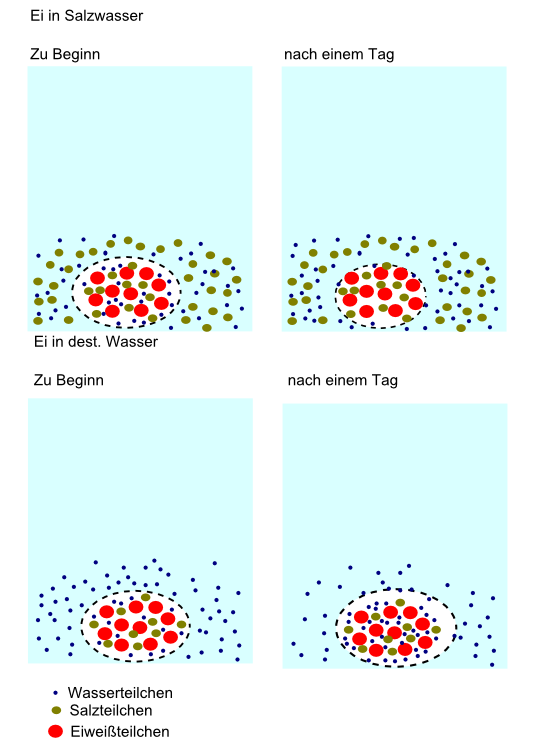 Literatur: 	Alexa Deistler und Melanie Sonntag, Warum platzen Kirschen bei Regen und 		warum konserviert Salz? - Experimente zu Diffusion und Osmose, 2006Arbeitsblatt – Das schrumpfende und das wachsende EiSchülerversuch:Material:	Kochplatte, großes Becherglas, 2 große SchalenChemikalien:	dest. Wasser, NatriumchloridDurchführung:	Koche zuerst 10 Minuten lang beide Eier. Schäle sie danach und fotografiere sie an einem Lineal. Fülle anschließend eine der Schalen mit dest. Wasser und eine mit Salzwasser. Lege die Eier über 24 Std. in die Schalen und fotografiere schließlich wieder beide Eier vor einem Lineal.Aufgaben:	1. Beschreibe deine Beobachtungen!	2. Deute deine Beobachtungen! Erkläre die Funktion der Poren in der Eier-	haut!	3. Vervollständige die Skizzen vor und nach dem Einlegen in dem du die Teil-	chen einfügst!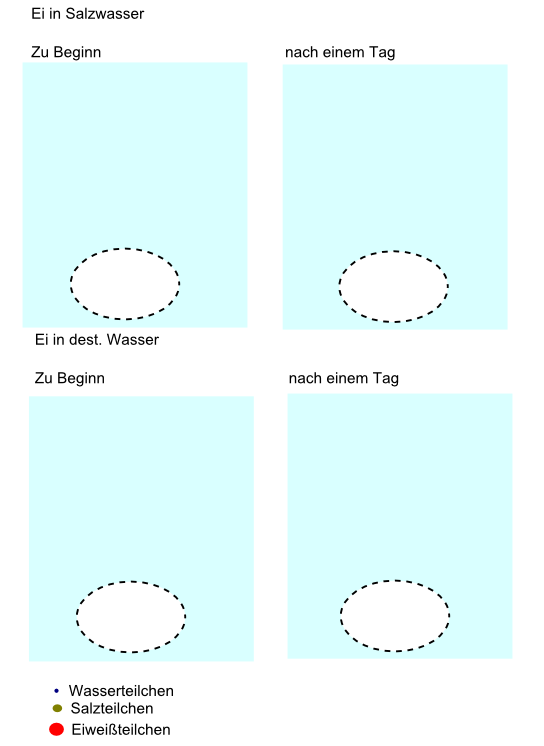 Reflexion des ArbeitsblattesDieses Arbeitsblatt stellt eine Vertiefung der Diffusion dar, in dem Osmosevorgänge beobachtet werden. Die SuS erhalten durch dieses Experiment und dessen Deutung ein tieferes und besseres Verständnis des Teilchenmodells und lernen, dass selbst kleinste Teilchen sich in ihrer Größe unterscheiden.Erwartungshorizont (Kerncurriculum)Fachwissen - 			Die SuS....				...beschreiben anhand geeigneter Modelle den submikroskopi-				schen Bau von Stoffen (A2, A3)Erkenntnisgewinnung -	Die SuS...				...unterscheiden zwischen Stoffebene und Teilchenebene (A2, A3)				...erkennen den Nutzen des Teilchenmodells (A2, A3)Kommunikation -		Die SuS...				...nutzen verschieden Informationsquellen (A2)				...erklären chemische Sachverhalte unter Anwendung der Fach-				sprache (A2)				...beschreiben, veranschaulichen oder eklären chemische Sachver-				halte mit den passenden Modellen unter Anwendung der Fach-				sprache (A2, A3)Bewertung -			Die SuS...				...stellen Bezüge zur Biologie her (A2, A3)Anforderungsbereich 1 -	Fakten und einfache Sachverhalte reproduzieren (A1)				fachspezifische Arbeitsweisen, insbesondere experimentelle, 				nachvollziehen bzw. beschreiben (A1)Anforderungsbereich 2 - 	Fachspezifisches Wissen in einfachen Kontexten anwenden (A2)				einfache Experimente planen und durchführen 				Sachverhalte fachsprachlich und strukturiert darstellen und be				gründen (A2)Anforderungsbereich 3 -	Fachspezifisches Wissen auswählen und auf teilweise unbekannte 				Kontexte anwenden (A3)Erwartungshorizont (Inhaltlich)Aufgabe 1 - Das Ei im destillierten Wasser ist größer geworden, das im Salzwasser kleiner.Aufgabe 2 - Beim Einlegen des Eis in dest. Wasser herrscht zwischen der Eiweißlösung im Inneren des Eis und dem dest. Wasser ein Konzentrationsunterschied. Die unterschiedlichen Lösungen sind bestrebt diesen Konzentrationsunterschied auszugleichen. Dies gelingt durch die Poren der Eihaut; sie fungieren als semipermeable ("halbdurchlässige") Membran. Durch sie können Wasserteilchen hindurchtreten und in das Innere des Eis gelangen (Salzteilchen können nicht durch die Eihaut dringen). Das Ei wird größer.Beim Ei in Salzwasser liegt ebenfalls ein Konzentrationsunterschied vor, der durch das Austreten der Flüssigkeit im Ei ausgeglichen werden kann. Salzteilchen können zum Ausgleich nicht in das Ei treten, da sie nicht durch die Poren des Ei’s gelangen können. Das Ei schrumpelt folglich ein wenig.Aufgabe 3 - 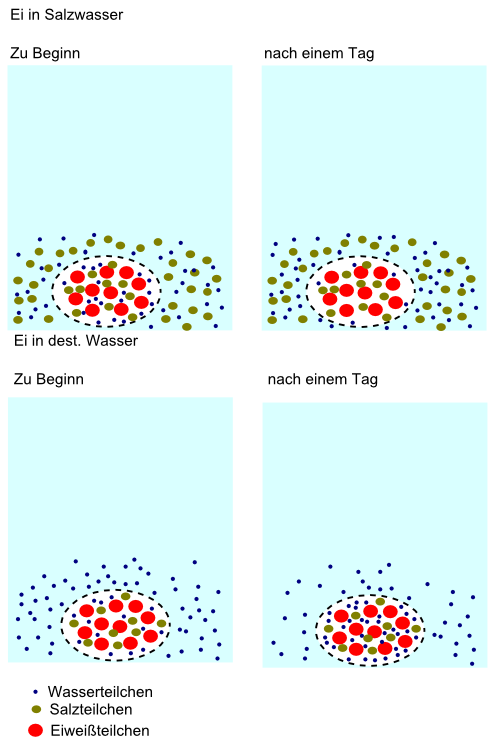 GefahrenstoffeGefahrenstoffeGefahrenstoffeGefahrenstoffeGefahrenstoffeGefahrenstoffeGefahrenstoffeGefahrenstoffeGefahrenstoffeKupfersulfatKupfersulfatKupfersulfatH: 302-319-315-410H: 302-319-315-410H: 302-319-315-410P: 273-305+351+338-302+352P: 273-305+351+338-302+352P: 273-305+351+338-302+352Konz. Ammoniaklsg.Konz. Ammoniaklsg.Konz. Ammoniaklsg.H: 314-335-400H: 314-335-400H: 314-335-400P: 260-280.1+3+7-303+361+353-304+340-305+351+338-310P: 260-280.1+3+7-303+361+353-304+340-305+351+338-310P: 260-280.1+3+7-303+361+353-304+340-305+351+338-310Dest. WasserDest. WasserDest. Wasser------Gelantine (gepulvert)Gelantine (gepulvert)Gelantine (gepulvert)------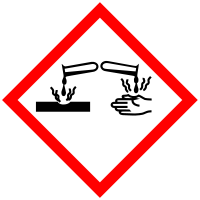 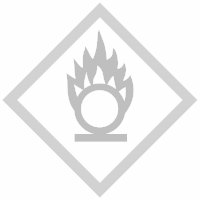 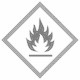 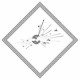 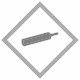 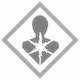 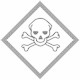 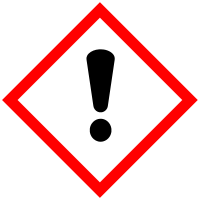 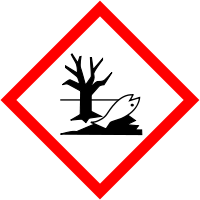 GefahrenstoffeGefahrenstoffeGefahrenstoffeGefahrenstoffeGefahrenstoffeGefahrenstoffeGefahrenstoffeGefahrenstoffeGefahrenstoffeKaliumpermanganatKaliumpermanganatKaliumpermanganatH: 272-302-410H: 272-302-410H: 272-302-410P: 210-273P: 210-273P: 210-273WasserWasserWasser------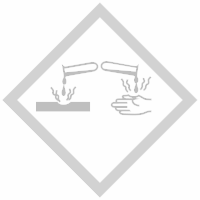 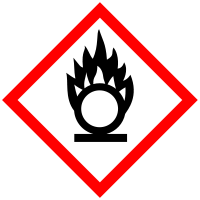 GefahrenstoffeGefahrenstoffeGefahrenstoffeGefahrenstoffeGefahrenstoffeGefahrenstoffeGefahrenstoffeGefahrenstoffeGefahrenstoffeGelbes BlutlaugensalzGelbes BlutlaugensalzGelbes BlutlaugensalzH: 412H: 412H: 412P: 273P: 273P: 273Eisen(III)-nitratEisen(III)-nitratEisen(III)-nitratH: 272-315-319H: 272-315-319H: 272-315-319P: 302+352-305+351+338P: 302+352-305+351+338P: 302+352-305+351+338Dest. WasserDest. WasserDest. Wasser------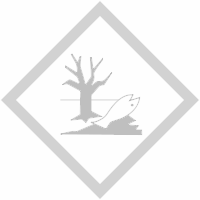 GefahrenstoffeGefahrenstoffeGefahrenstoffeGefahrenstoffeGefahrenstoffeGefahrenstoffeGefahrenstoffeGefahrenstoffeGefahrenstoffeKaliumpermanganatKaliumpermanganatKaliumpermanganatH: 272-302-410H: 272-302-410H: 272-302-410P: 210-273P: 210-273P: 210-273WasserWasserWasser------GefahrenstoffeGefahrenstoffeGefahrenstoffeGefahrenstoffeGefahrenstoffeGefahrenstoffeGefahrenstoffeGefahrenstoffeGefahrenstoffeNatriumchloridNatriumchloridNatriumchlorid------dest. Wasserdest. Wasserdest. Wasser------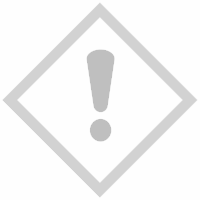 